КРЕМЕНЧУЦЬКА РАЙОННА РАДА   ПОЛТАВСЬКОЇ ОБЛАСТІ(сьома сесія сьомого скликання)РІШЕННЯвід  “27 ”    липня   2016 р.                                                 м. КременчукПро перейменування
сільської ради            Відповідно до п.26  ч.1 ст. 43 Закону України «Про місцеве самоврядування в Україні», Постанови Верховної Ради України від 17.03.2016    № 1037-19 «Про перейменування окремих населених пунктів», п.13 Положення про порядок вирішення питань адміністративно - територіального устрою Української РСР, затвердженого Указом Президії Верховної Ради Української РСР від 12 березня 1981 року №1654-Х, розглянувши  рішення 8 сесії 7 скликання Червонознам’янської сільської ради від 12 липня  2016 «Про порушення клопотання про перейменування органу місцевого самоврядування»,  враховуючи висновки постійної комісії районної ради з питань самоврядування, адміністративно – територіального устрою, депутатської діяльності та етики, законності, правопорядку  та боротьби  з корупцією,        районна рада вирішила:	         1. Підтримати рішення Червонознам’янської сільської ради щодо клопотання перед Полтавською обласною радою про перейменування органу місцевого самоврядування, а саме: Червонознам’янську сільську раду Кременчуцького району Полтавської області на  Новознам’янську сільську раду Кременчуцького району Полтавської області.       2. Клопотати перед Полтавською обласною радою про перейменування Червонознам’янської сільської ради Кременчуцького району Полтавської області на  Новознам’янську сільську раду Кременчуцького району Полтавської області.       3. Контроль за виконанням рішення покласти на постійну комісію Кременчуцької районної ради з питань самоврядування, адміністративно – територіального устрою, депутатської діяльності та етики, законності, правопорядку  та боротьби  з корупцією.       ГОЛОВА РАЙОННОЇ РАДИ 				                                       А.О. ДРОФАРішення підготувала:Начальник юридичного відділурайонної ради                                                                              Н.В. ЦюпаПогоджено:Заступник головирайонної ради                                                                              Е.І. СкляревськийГолова постійної комісії Кременчуцької районної ради з питань самоврядування, адміністративно – територіального устрою, депутатської діяльності та етики, законності, правопорядку та боротьби з корупцією                                                            С.В. Луценко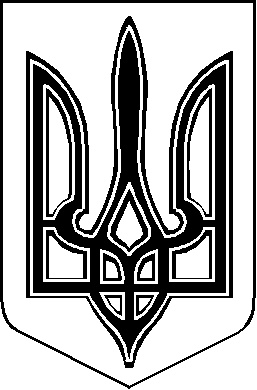 